 Как подключиться к онлайн-собранию Teams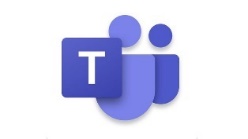 Способы подключения к онлайн-собраниюСпособ 1. При помощи WEB-ссылки. Способ 2. Из календаря Teams.Способ 3. Из канала Teams.Способ 1. Подключение при помощи WEB- ссылкиОрганизатор собрания (преподаватель, классный руководитель или ваш коллега) присылает вам специальную интернет-ссылку на подключение в конференцию или публикует ссылку в электронном журнале.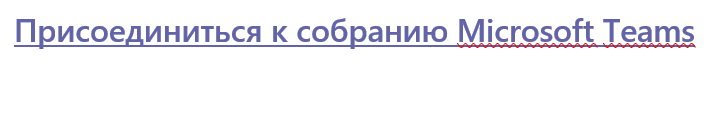 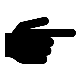 Нажмите на ссылку чтобы присоединиться к собранию.При активации ссылки запускается веб-браузер со следующей страницей.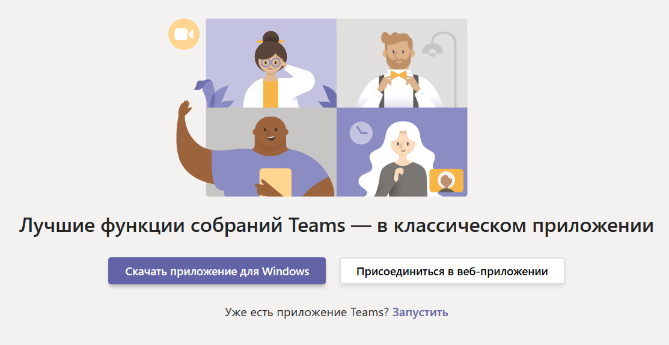 Если у вас установлено приложение Teams, то оно запустится автоматически.Чтобы не мешать другим участникам собрания, отключите камеру и микрофон. Далее нажмите «Присоединиться сейчас».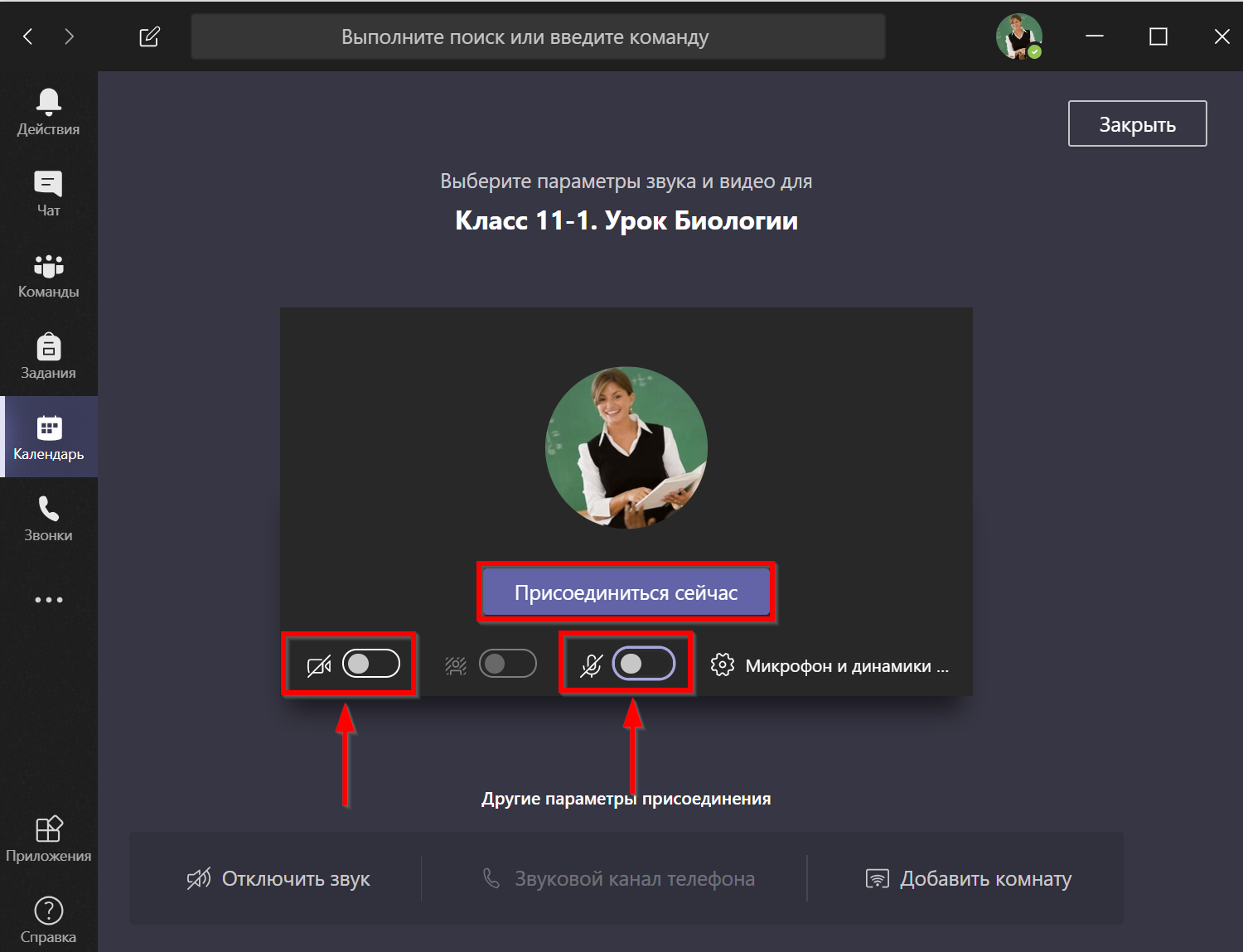 Произойдёт подключение к конференции.По завершению, завершите сеанс подключения к конференции повесив трубку.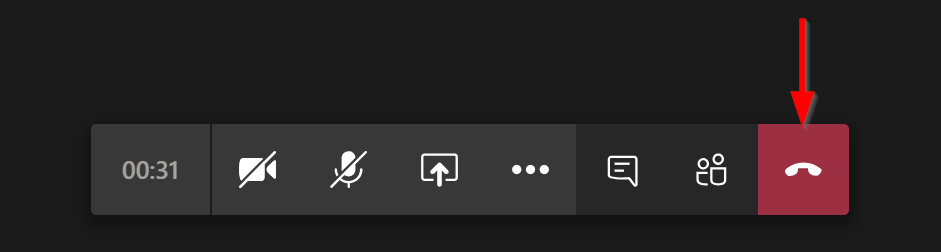 Способ 2. Подключение из календаря TeamsЗапустите приложение Teams или войдите в него используя веб-интерфейс. Зайдите на вкладку «Календарь» и найдите нужное собрание. Откройте его.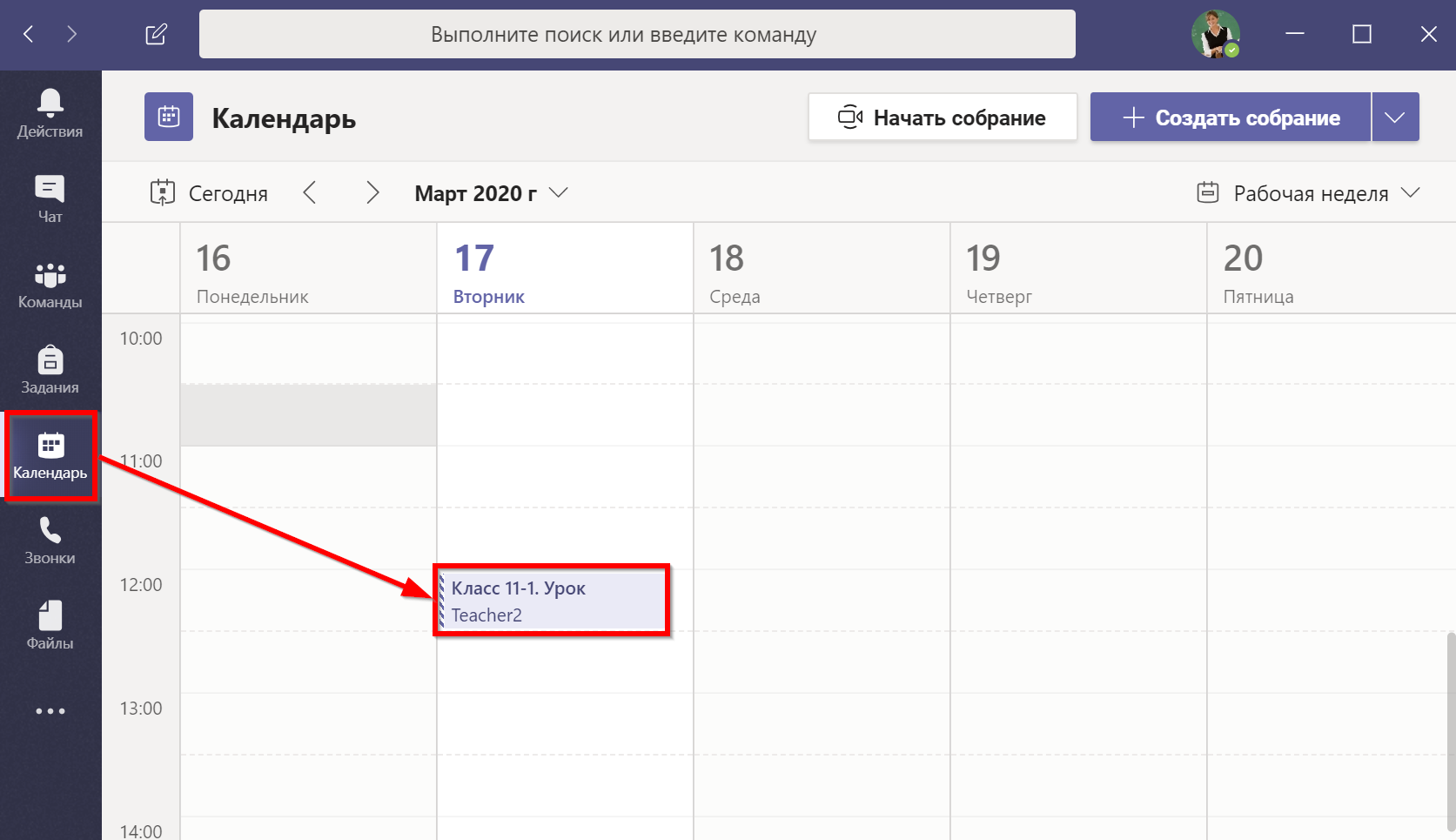 Нажмите «Присоединиться»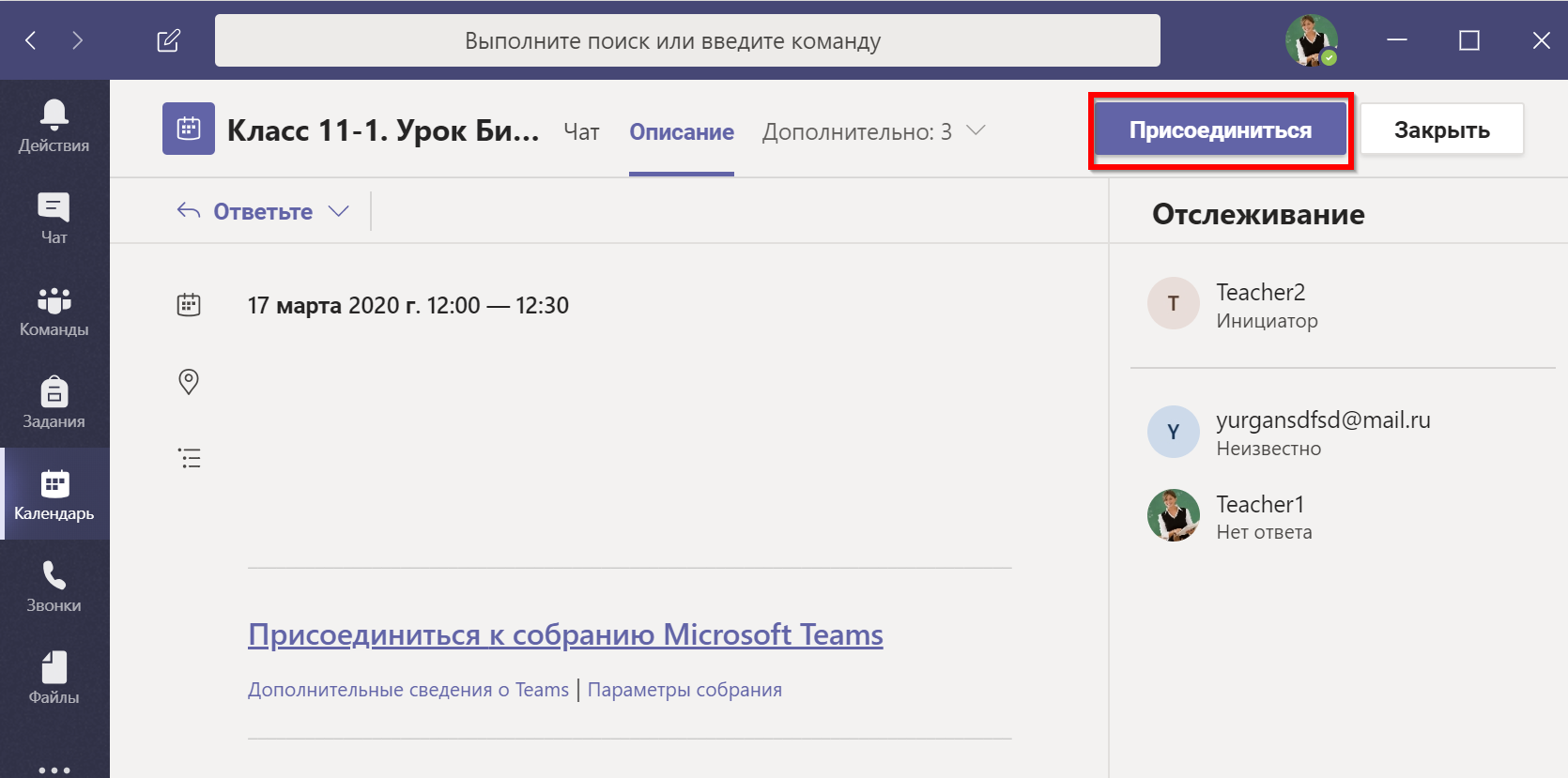 При необходимости, включите или отключите свою камеру и микрофон. Нажмите «Присоединитесь сейчас».Если в конференции уже присутствуют другие пользователи, то вам будет предложено подключиться с отключенным микрофоном. 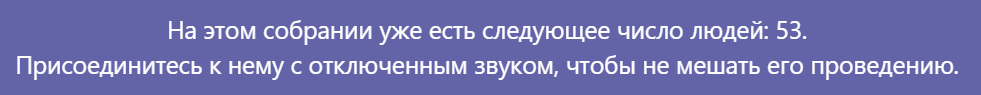 Вы зашли в конференцию. Дождитесь остальных участников.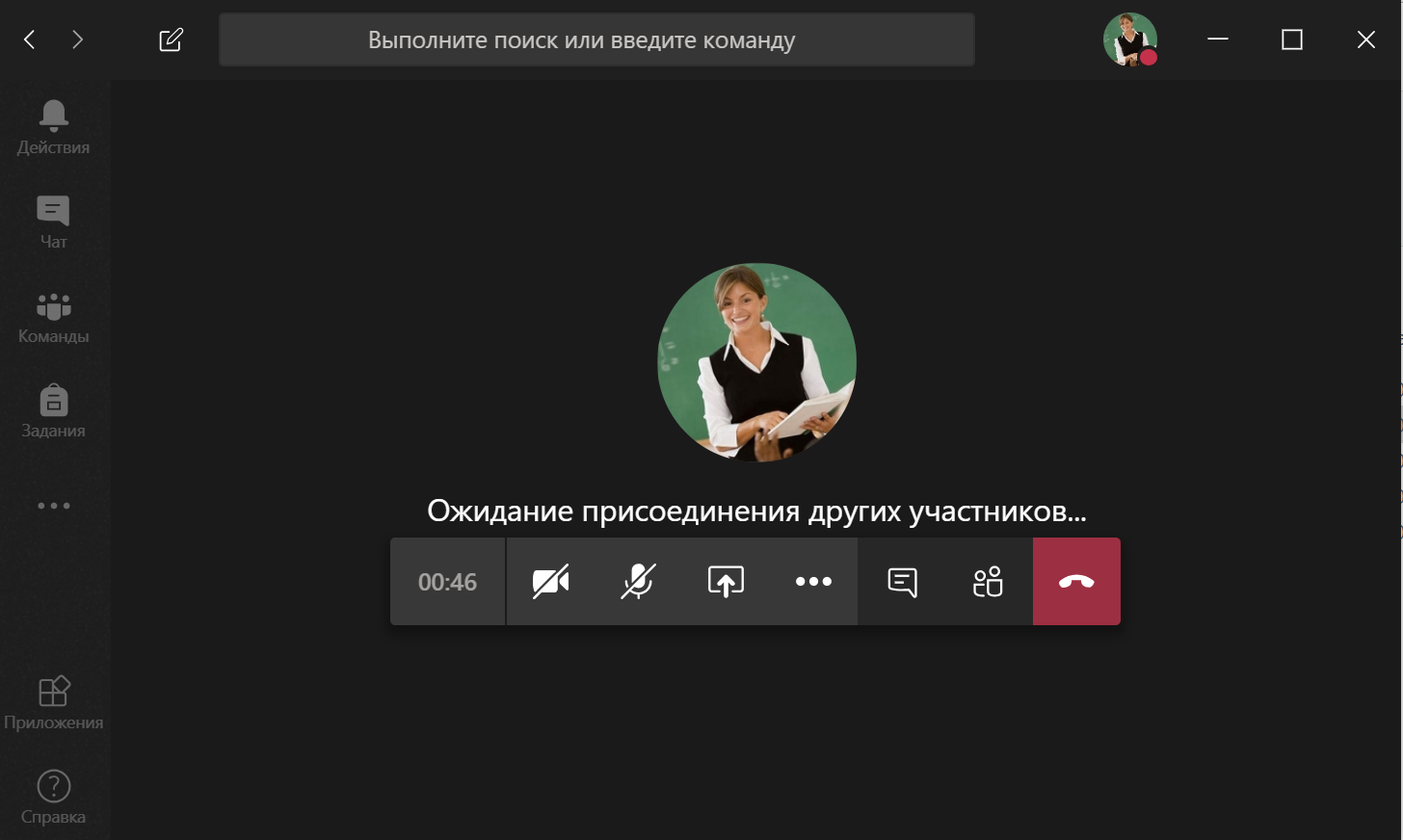 Способ 3. Подключение из канала TeamsЗапустите приложение Teams и войдите в канал, где вы ожидаете проведения онлайн-собрания.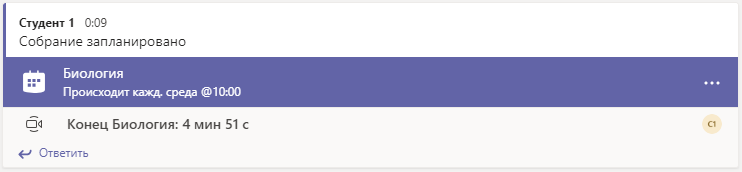 Войдите в него и нажмите «Присоединиться».Если собрание уже идёт, то просто войдите в него, нажав кнопку  «Присоединиться».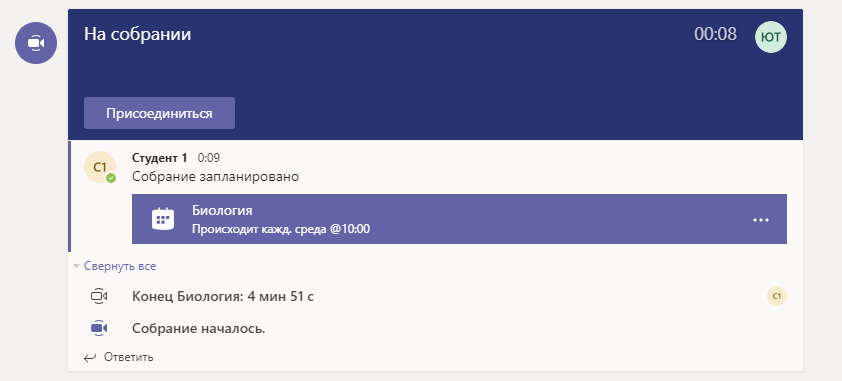 